OMB#:  0584-NEW		Expiration Date: 11/xx/20xx [DATE]Dear _________________________:Thank you for your willingness to help us with our research.  As we discussed with you on the phone, the focus group you will be participating in is scheduled for [date/day], at [time].    The discussion will take about 60 minutes. A light meal will be served and you will be paid $60 cash for participating.Directions to Waverly Branch Library in Baltimore:Waverly Branch Library is located in Baltimore City at 400 East 33rd Street, at the intersection of Barclay, University Parkway, and 33rd Street (see map, next page).  You can get to the library by taking any of the following public transportation options: Buses:3 line 8 line 11 line - Get off at Charles and 33rd Streets and walk to 400 E. 33rd Street 36 line - 3rd and Alameda Streets 61 line - Calvert and 33rd StreetsMetro Subway:Transfer to bus 3 or 11 at Charles Street stationLight Rail:Transfer to bus 3 at Penn Station stopIf you are driving to the library, metered parking is available on the street in front of the facility. If you have any questions or discover that you will be unable to attend this discussion, please call us at 800-XXX-XXXX.Thank you!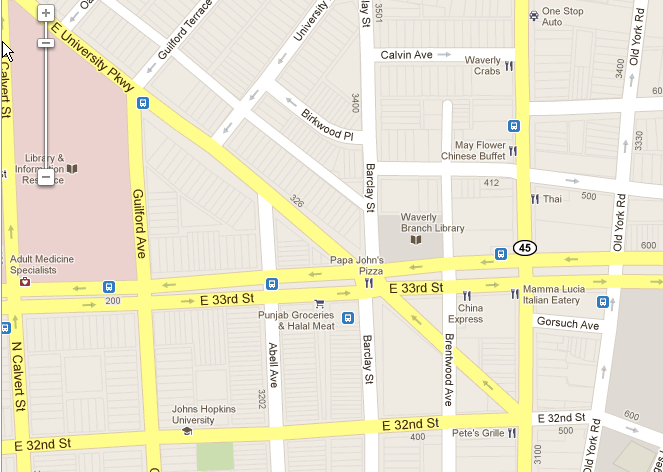 